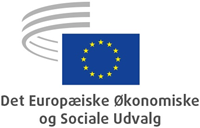 Krzysztof PaterNæstformand
for det Europæiske Økonomiske og Sociale Udvalg (EØSU)

med ansvar for budgettetTiltrædelsestaleBruxelles, den 26. april 2023Kære kollegerFørst og fremmest vil jeg gerne takke jer for, at I har udvist tillid og tildelt mig rollen som næstformand for Det Europæiske Økonomiske og Sociale Udvalg med ansvar for budgettet.Jeg har beskæftiget mig med finansielle og budgetmæssige spørgsmål i vores udvalg i mange år, så jeg er helt klar over, hvilke udfordringer der ligger forud, og hvilket ansvar der hviler på mig. Jeg er overbevist om, at jeg kan varetage denne opgave og leve op til jeres tillid.EØSU er en institution, der i årevis har været omhyggelig med at forvalte de økonomiske midler, den er blevet tildelt over EU-budgettet. Vi har aldrig bedt om mere, end vi reelt har haft brug for. Vores udvalg er den EU-institutioner, der gennem de seneste ti år har skåret mest ned på antallet af ansatte. I de seneste år er vores budget overvejende blevet fastlagt på baggrund af reelle behov, hvilket f.eks. har ført til, at vi som den eneste EU-institution har fastfrosset planlagte udgifter på visse budgetposter. Den bygningsstrategi, der er blevet gennemført i løbet af de seneste år, er endnu et eksempel på, hvordan udvalgets udgifter optimeres.Vi står over for en periode med flere udfordringer. Efter flere års erfaring vil det være nødvendigt yderligere at optimere udgiftsstrukturen forbundet med de senere års forandringer i tilrettelæggelsen af udvalgets arbejde.Siden Ruslands invasion af Ukraine er der sket en dramatisk ændring af ikke bare det økonomiske landskab, hvilket er en stor kilde til usikkerhed i planlægningen af mange af udvalgets udgifter, men også af den globale geopolitiske situation. Det er derfor vigtigere end nogensinde før at investere i at gøre de eksisterende demokratiske systemer bedre i stand til at beskytte de grundlæggende rettigheder og styrke deres egen stabilitet. EØSU vil og bør spille en vigtig rolle i denne proces ved at træffe initiativer, der er tilpasset til de aktuelle behov.Da Europa-Parlamentet meddelte EØSU decharge for 2020 påpegede det med rette "udvalgets afgørende rolle med hensyn til at repræsentere og inddrage arbejdsmarkedets parter og civilsamfundsorganisationer fra medlemsstaterne i Unionens beslutningsproces". Det europæiske civilsamfund beviser dagligt sin rolle med at styrke de demokratiske processer ved at udvikle en bred vifte af former for aktivt medborgerskab i samarbejde med medlemsstaternes institutioner, navnlig i krisesituationer. Frivilligt arbejde var med til at redde tusindvis af EU-borgeres liv under covid-19-pandemien og har sikret, at hundredtusindvis af flygtninge fra Ukraine har fået den nødvendige hjælp. Jeg håber meget på, at Kommissionen også vil anerkende denne indsats ved at gøre 2025 til det europæiske år for frivilligt arbejde, hvilket vores udvalg har opfordret til i flere udtalelser.Som en af de tre repræsentative EU-institutioner er vi et vigtigt led i den demokratiske beslutningstagning. Jeg vil gøre mit yderste for at sikre, at vores menneskelige og økonomiske ressourcer struktureres optimalt, så vores udvalg kan udføre sine opgaver._____________